SISTEMA DE SEGUIMIENTO Y EVALUACIÓN TIPO DE PLAN DENOMINACIÓN: PROYECTO DE DESARROLLO DEL PLAN DE TRABAJO: SALA DE COMPUTO O BIBLIOTECARESPONSABLE O EQUIPO RESPONSABLEC. 1.- PRESENTACIÓN.2.- DIAGNÓSTICO.3.- PROPÓSITOS U OBJETIVOS.4.-  CRONOGRAMA.5.-  CUADRO DE NECESIDADES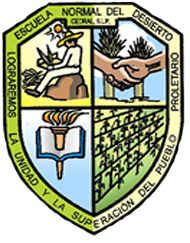 CENTRO REGIONAL DE EDUCACIÓN NORMALPROFRA. AMINA MADERA LAUTERIOCEDRAL, S.L.P.Código:           CREN-AAC-PO-003-04Nombre del DocumentoPROYECTO DE DESARROLLO DEL PLAN DE TRABAJORev.5Nombre del DocumentoPROYECTO DE DESARROLLO DEL PLAN DE TRABAJOPAG. 1 de 3BIBLIOTECA         COMPUTOALCANCE:             PERÍODO                 SEMESTRAL                    ANUALANUAL  CICLO ESCOLAR:  CICLO ESCOLAR:CENTRO REGIONAL DE EDUCACIÓN NORMALPROFRA. AMINA MADERA LAUTERIOCEDRAL, S.L.P.Código:           CREN-AAC-PO-003-04Nombre del DocumentoPROYECTO DE DESARROLLO DEL PLAN DE TRABAJORev.5Nombre del DocumentoPROYECTO DE DESARROLLO DEL PLAN DE TRABAJOPAG. 2 de 3ACTIVIDADESFECHA DE REALIZACIÓNCENTRO REGIONAL DE EDUCACIÓN NORMALPROFRA. AMINA MADERA LAUTERIOCEDRAL, S.L.P.Código:           CREN-AAC-PO-003-04Nombre del DocumentoPROYECTO DE DESARROLLO DEL PLAN DE TRABAJORev.5Nombre del DocumentoPROYECTO DE DESARROLLO DEL PLAN DE TRABAJOPAG. 3 de 3SECCIONESARTÍCULOSCANTIDAD DE ARTÍCULOSCOSTONOMBREFIRMAFECHAElabora el proyecto(Responsable de sala Computo o biblioteca)Revisa(Responsable de la oficina de Apoyo Académico)